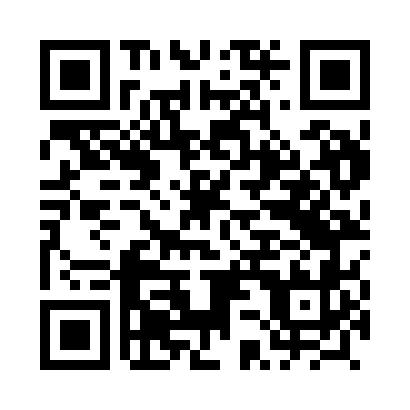 Prayer times for Lewosze, PolandWed 1 May 2024 - Fri 31 May 2024High Latitude Method: Angle Based RulePrayer Calculation Method: Muslim World LeagueAsar Calculation Method: HanafiPrayer times provided by https://www.salahtimes.comDateDayFajrSunriseDhuhrAsrMaghribIsha1Wed2:184:5512:245:327:5410:202Thu2:134:5312:245:347:5610:233Fri2:114:5112:245:357:5810:274Sat2:104:4912:245:367:5910:295Sun2:104:4712:245:378:0110:306Mon2:094:4612:245:388:0310:317Tue2:084:4412:245:398:0410:328Wed2:074:4212:245:408:0610:329Thu2:074:4012:245:418:0810:3310Fri2:064:3912:245:428:0910:3411Sat2:054:3712:245:438:1110:3412Sun2:044:3512:235:448:1310:3513Mon2:044:3412:235:448:1410:3614Tue2:034:3212:235:458:1610:3615Wed2:034:3012:245:468:1710:3716Thu2:024:2912:245:478:1910:3817Fri2:014:2712:245:488:2010:3818Sat2:014:2612:245:498:2210:3919Sun2:004:2512:245:508:2310:4020Mon2:004:2312:245:518:2510:4021Tue1:594:2212:245:528:2610:4122Wed1:594:2112:245:528:2810:4223Thu1:584:1912:245:538:2910:4224Fri1:584:1812:245:548:3110:4325Sat1:574:1712:245:558:3210:4426Sun1:574:1612:245:568:3310:4427Mon1:574:1512:245:568:3510:4528Tue1:564:1412:245:578:3610:4629Wed1:564:1312:255:588:3710:4630Thu1:564:1212:255:598:3810:4731Fri1:554:1112:255:598:3910:47